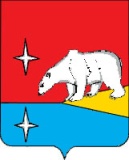 АДМИНИСТРАЦИЯ ГОРОДСКОГО ОКРУГА ЭГВЕКИНОТП О С Т А Н О В Л Е Н И ЕО внесении изменений в постановление Администрации Иультинского муниципального района от 29 декабря 2015 года № 162-па В соответствии с Федеральными законами от 6 октября 2003 года № 131-ФЗ                   «Об общих принципах организации местного самоуправления в Российской Федерации», от 23 июня 2016 года № 182-ФЗ «Об основах в системе профилактики правонарушений в Российской Федерации», руководствуясь постановлением Администрации Иультинского муниципального района от 5 ноября 2015 года № 118-па «Об утверждении Порядка разработки, реализации и оценки эффективности муниципальных программ городского округа Эгвекинот», Администрация городского округа ЭгвекинотПОСТАНОВЛЯЕТ:Внести в постановление Администрации Иультинского муниципального района от 29 декабря 2015 года № 162-па «Об утверждении муниципальной программы «Профилактика правонарушений в городском округе Эгвекинот на 2016-2018 годы» следующие изменения: в наименовании постановления слова «на 2016-2018 годы» заменить словами «на 2016-2021 годы»;в пункте 1 постановления слова «на 2016-2018 годы» заменить словами «на 2016-2021 годы»;пункт 5 постановления изложить в следующей редакции:«5. Контроль исполнения настоящего постановления возложить на заместителя Главы Администрации – начальника организационно-правового Управления Администрации городского округа Эгвекинот Спиридонову И.Л.»;муниципальную программу «Профилактика правонарушений в городском округе Эгвекинот на 2016-2018 годы» изложить в редакции согласно приложению к настоящему постановлению.Настоящее постановление подлежит обнародованию в местах, определенных Уставом городского округа Эгвекинот, размещению на официальном сайте Администрации городского округа Эгвекинот в информационно телекоммуникационной сети «Интернет» и вступает в силу со дня его обнародования.Контроль за исполнением настоящего постановления возложить на заместителя Главы Администрации – начальника организационно-правового Управления Администрации городского округа Эгвекинот Спиридонову И.Л.Глава Администрации                                                                              	  Р. В. КоркишкоПриложение к постановлению Администрациигородского округа Эгвекинот от 29 декабря 2018 года № 470 - па«Утверждена постановлением Администрации Иультинского муниципального районаот 29 декабря  2015 № 162-паМУНИЦИПАЛЬНАЯ ПРОГРАММА «ПРОФИЛАКТИКА ПРАВОНАРУШЕНИЙ В ГОРОДСКОМ ОКРУГЕ ЭГВЕКИНОТ  НА 2016-2021 ГОДЫ»п. Эгвекинот2018 годПАСПОРТмуниципальной  программы «Профилактика правонарушений в городском округе Эгвекинот на 2016 – 2021 годы»(далее - Программа)I. Характеристика текущего состояния и обоснование необходимости ее решенияпрограммными методамиВ 2017 году оперативно-служебная деятельность подразделений полиции по охране общественного порядка осуществлялась в соответствии с принципами открытости и публичности, при создании условий обеспечения прав граждан, общественных объединений и организаций, государственных органов и органов местного самоуправления на получение достоверной информации о деятельности полиции в соответствии с Федеральным законом от 7 февраля 2011 года № 3-ФЗ «О полиции».Организационно-служебные приоритеты были направлены на защиту конституционных прав и свобод человека и гражданина, предупреждение террористической угрозы, противодействие незаконному обороту оружия и наркотиков, борьбу с коррупцией, раскрытие и расследование тяжких и особо тяжких преступлений, совершенствование профилактической деятельности, укрепление учетно-регистрационной дисциплины, оптимизацию системы управления.Приоритетными направлениями оперативно-служебной деятельности являлись профилактика преступлений, совершенных лицами, ранее совершавшими преступления, в том числе ранее судимыми; профилактика преступлений, совершенных в состоянии опьянения; профилактика и предупреждение детской преступности.Обеспечение общественной безопасности и борьба с преступностью в 2017 году осуществлялась в условиях увеличения зарегистрированного количества преступлений на обслуживаемой территории. В отчетном периоде на обслуживаемой территории зарегистрировано 75 (АППГ-63) преступлений, что больше уровня 2016 года на 19,0% или на 12 преступлений. Раскрыто преступлений - 59 (АППГ-50), что также больше уровня прошлого года на 18,0%, при этом увеличилась раскрываемость преступлений на 11,6% и составляет 92,2,0% (АППГ-80,6%). Всего приостановлено 5 уголовных дел (АППГ-12 или -58,3%). Нераскрытыми  на конец отчетного периода оставалось 5 преступлений. Благодаря принятым мерам профилактического характера, на обслуживаемой территории не допущено совершения таких преступлений, как разбои, хищения взрывчатых веществ, проявлений терроризма и экстремизма. Анализ внешней и внутрисистемной информации о состоянии преступности и результатах борьбы с ней, охраны правопорядка и общественной безопасности свидетельствует о том, что криминальная обстановка на обслуживаемой территории находится под контролем. При взаимодействии с органами местного самоуправления на территории городского округа Эгвекинот создана добровольная народная дружина «Залив Креста».Проводимыми профилактическими мероприятиями были получены положительные результаты по стабилизации обстановки на улицах. Совершено 13 преступлений (АППГ- 13). При этом в общественных местах совершено 19 преступлений (АППГ- 15, или +26,7%). Выросло число преступлений, совершенных лицами, ранее совершавшими преступления, с 21 до 37. Превентивной направленности выявлено 9 преступлений. Рост преступлений произошел за счет выявления сотрудниками полиции преступлений из числа ранее не зарегистрированных преступлений, так называемых латентных преступлений.Не допущено совершения преступлений лицами, состоящими под административным надзором.При освобождении лиц из мест лишения свободы и прибытии по месту жительства с ними проводится профилактическая беседа о необходимости трудоустройства.К сожалению, учреждения социальной адаптации и реабилитации граждан на территории городского округа Эгвекинот отсутствуют, что создает определенные трудности в психологической помощи таким лицам.В течение 2017 года на территории городского округа Эгвекинот увеличилось количество преступлений, совершенных в состоянии алкогольного опьянения, их количество составило 32 преступления (АППГ-25 или +28,0%). При  этом увеличилось количество преступлений, совершенных лицами, не имеющими постоянного источника дохода, с 29 до 35.В период 2017 года несовершеннолетними было совершено 4 преступления (АППГ 6), из них три преступления совершены одним несовершеннолетним в течение 3 часов (ст. 166 ч.1 УК РФ «Угон»).По окончании 2017 года на профилактическом учёте в ОПДН состоит 9 родителей и 18 несовершеннолетних с заведением учетно-профилактических карточек. 	Всего в 2017 году по линии ПДН составлено  35 административных протоколов (АППГ-26), из них старшим инспектором ПДН составлено 32 административных протокола.Фактов жестокого обращения с несовершеннолетними со стороны родителей, опекунов, педагогического состава, совершеннолетних лиц в 2017 году на территории городского округа Эгвекинот не допущено.Анализ динамики преступных проявлений позволяет сделать вывод, что необходимость дальнейшего развития взаимодействия и координации действий по обеспечению правопорядка и общественной безопасности продолжает оставаться актуальной. Кроме того, необходимо отметить, что оказание эффективного профилактического влияния на состояние криминогенной обстановки невозможно без помощи и содействия общественных объединений, народных дружин и граждан, на добровольной основе участвующих в обеспечении охраны общественного порядка.В целях сохранения тенденции к снижению основных видов преступлений, повышения эффективности работы всех субъектов профилактики правонарушений по предупреждению, выявлению и пресечению правонарушений, обеспечения безопасности граждан необходимо принятие данной Программы.II. Основные цели и задачи ПрограммыЦель Программы – обеспечение безопасности граждан на территории городского округа Эгвекинот.Задачами Программы являются:- снижение уровня преступности на территории городского округа Эгвекинот;- воссоздание системы социальной профилактики правонарушений, направленной, прежде всего на активизацию борьбы с пьянством, алкоголизмом, преступностью, безнадзорностью, беспризорностью несовершеннолетних, незаконной миграцией, реабилитацию лиц, освободившихся из мест лишения свободы;- активизация участия и улучшение координации деятельности органов государственной власти и местного самоуправления в предупреждении правонарушений;- вовлечение в предупреждение правонарушений организаций всех форм собственности, а также общественных организаций;- повышение уровня правовых знаний населения, создание системы стимулирования, ведения законопослушного образа жизни;- повышение оперативности реагирования на заявления и сообщения о правонарушении за счет наращивания сил правопорядка и технических средств контроля за ситуацией в общественных местах;- оптимизация работы по предупреждению и профилактике правонарушений, совершаемых на улицах и в общественных местах;- выявление и устранение причин и условий, способствующих совершению правонарушений.III. Сроки и этапы реализации ПрограммыРеализация Программы осуществляется в течение 2016-2021 годов (без разделения на этапы).IV. Ресурсное обеспечение ПрограммыДля реализации мероприятий Программы финансирование из бюджета городского округа Эгвекинот не предусмотрено.V. Механизм реализации ПрограммыНастоящая Программа реализуется на основе строгого соблюдения Конституции Российской Федерации, требований законодательства Российской Федерации и законодательства Чукотского автономного округа, других нормативных правовых актов, регламентирующих обеспечение правопорядка и общественной безопасности.Базовый принцип построения механизма реализации Программы – совместная работа всех участников в системе профилактики правонарушений в городском округе Эгвекинот.Необходимость разработки нормативно-правовых актов при реализации Программы отсутствует.VI. Перечень целевых индикаторов (показателей) Программы	Размещение информационных материалов, направленных на соблюдение законности и правопорядка, пропаганду здорового образа жизни, на официальном сайте Администрации городского округа Эгвекинот в информационно-телекоммуникационной сети «Интернет», информационных стендах:2019 год – не менее 5 материалов;2020 год – не менее 5 материалов;2021 год – не менее 5 материалов.Увеличение количества рейдов Отд МВД России по городскому округу Эгвекинот с участием членов добровольной народной дружины «Залив Креста»:2019 год – не менее 25 рейдов;2020 год – не менее 26 рейдов;2021 год – не менее 27 рейдов.VII. Организация управления и контроль за ходом реализации ПрограммыОтветственным исполнителем и координатором реализации Программы является Администрация городского округа Эгвекинот.В целях реализации Программы ответственный исполнитель совместно с участниками принимает меры для реализации Программы. Ответственный исполнитель осуществляет контроль за реализацией мероприятий Программы, ведет необходимый учет в целях определения показателей эффективности реализации Программы, составляет отчеты о ходе реализации Программы и направляет их в Управление финансов, экономики и имущественных отношений городского округа Эгвекинот в установленные сроки.Приложениек муниципальной программе«Профилактика правонарушенийв городском округе Эгвекинотна 2016-2021 годы»ПЕРЕЧЕНЬмероприятий муниципальной программы «Профилактика правонарушений в городском округе Эгвекинот на 2016-2021 годы»                                                                                                                                                                                                                                                   ».от  29 декабря 2018 года№  470 - пап. Эгвекинот  Ответственный исполнитель программыАдминистрация городского округа Эгвекинот. Соисполнители программыОтсутствуют.Участники программыАдминистрация городского округа Эгвекинот; Управление социальной политики городского округа Эгвекинот; уполномоченные Главы Администрации городского округа Эгвекинот в населённых пунктах городского округа Эгвекинот; отделение Министерства внутренних дел Российской Федерации по городскому округу Эгвекинот (далее –                     Отд МВД России по городскому округу Эгвекинот); межведомственная комиссия по профилактике правонарушений в городском округе Эгвекинот.Программно-целевые инструменты программыЦели программыЗадачи программы Отсутствуют.- обеспечение безопасности граждан на территории городского округа Эгвекинот;- обеспечение системы социальной профилактики правонарушений на территории городского округа Эгвекинот.- снижение уровня преступности на территории городского округа Эгвекинот; - воссоздание системы социальной профилактики правонарушений, направленной, прежде всего, на активизацию борьбы с пьянством, алкоголизмом, преступностью, безнадзорностью, беспризорностью несовершеннолетних, незаконной миграцией, реабилитацию лиц, освободившихся из мест лишения свободы;- активизация участия и улучшение координации деятельности федеральных и региональных органов государственной власти и органов местного самоуправления городского округа Эгвекинот в предупреждении правонарушений; - вовлечение в предупреждение правонарушений организаций всех форм собственности, а также общественных организаций; - повышение уровня правовых знаний населения, создание системы стимулирования, ведения законопослушного образа жизни; - повышение оперативности реагирования на заявления и сообщения о правонарушении за счет  наращивания сил правопорядка и технических средств контроля за ситуацией в общественных местах; - оптимизация работы по предупреждению и профилактике правонарушений, совершаемых на улицах и в общественных местах; - выявление и устранение причин и условий, способствующих совершению правонарушений.Целевые индикаторы (показатели) программы- размещение информационных материалов, направленных на соблюдение законности и правопорядка, пропаганду здорового образа жизни, на официальном сайте Администрации городского округа Эгвекинот в информационно - телекоммуникационной сети «Интернет», информационных стендах;- увеличение количества рейдов Отд МВД России по городскому округу Эгвекинот с участием членов добровольной народной дружины «Залив Креста».Сроки и этапы реализации программы2016 - 2021 годы.Объемы финансовых ресурсов программы Финансирование для реализации мероприятий программы из бюджета городского округа Эгвекинот не предусмотрено.Ожидаемые результаты реализации программыУменьшение числа совершаемых преступлений и правонарушений.№п/пНаименование направления, раздела, мероприятияПериод реализации мероприятий (годы)Объём финансовых ресурсов, тыс. рублейОбъём финансовых ресурсов, тыс. рублейОбъём финансовых ресурсов, тыс. рублейОбъём финансовых ресурсов, тыс. рублейСоисполнители, участники№п/пНаименование направления, раздела, мероприятияПериод реализации мероприятий (годы)всегов том числе средства:в том числе средства:в том числе средства:Соисполнители, участники№п/пНаименование направления, раздела, мероприятияПериод реализации мероприятий (годы)всегоокружного бюджетаместного бюджетапрочих внебюджетных источниковСоисполнители, участники123456781.Организационно-правовое обеспечение предупреждения преступности2016-20210000Администрация городского округа ЭгвекинотМежведомственная комиссия по профилактике правонарушений в городском округе ЭгвекинотОтд МВД России по городскому округу Эгвекинот1.1Анализ действующего законодательства по профилактике правонарушений для разработки мер по совершенствованию его применения2016-20210000Администрация городского округа ЭгвекинотМежведомственная комиссия по профилактике правонарушений в городском округе ЭгвекинотОтд МВД России по городскому округу Эгвекинот1.2.Размещение на официальном сайте Администрации городского округа Эгвекинот в информационно-телекоммуникационной сети «Интернет», информационных стендах материалов, направленных на соблюдение законности и правопорядка, пропаганду здорового образа жизни2016-20210000Администрация городского округа ЭгвекинотМежведомственная комиссия по профилактике правонарушений в городском округе ЭгвекинотОтд МВД России по городскому округу Эгвекинот2.Вовлечение общественности в предупреждение правонарушений и профилактика правонарушений в общественных местах, на улицах 2016-20210000Администрация городского округа ЭгвекинотОтд МВД России по городскому округу Эгвекинот2.1Совершенствование деятельности муниципальных формирований общественного порядка (народных дружин)2016-20210000Администрация городского округа ЭгвекинотОтд МВД России по городскому округу Эгвекинот2.2Увеличение численности народных дружинников2016-20210000Администрация городского округа ЭгвекинотОтд МВД России по городскому округу Эгвекинот2.3Проведение мероприятий, направленных на профилактику правонарушений и пропаганду здорового образа жизни2016-20210000Администрация городского округа ЭгвекинотОтд МВД России по городскому округу Эгвекинот3.Предупреждение и профилактика правонарушений среди несовершеннолетних и молодежи2016-20210000Управление социальной политики городского округа ЭгвекинотОтд МВД России по городскому округу ЭгвекинотМежведомственная комиссия по профилактике правонарушений в городском округе Эгвекинот3.1Публикация статей по проблемам подростковой преступности, наркомании и токсикомании среди молодежи, детского дорожно-транспортного травматизма2016-20210000Управление социальной политики городского округа ЭгвекинотОтд МВД России по городскому округу ЭгвекинотМежведомственная комиссия по профилактике правонарушений в городском округе Эгвекинот3.2Подготовка и размещение материалов на официальном сайте Администрации городского округа Эгвекинот в информационно-телекоммуникационной сети «Интернет», информационных стендах по профилактике правонарушений и проблемам безнадзорности несовершеннолетних2016-20210000Управление социальной политики городского округа ЭгвекинотОтд МВД России по городскому округу ЭгвекинотМежведомственная комиссия по профилактике правонарушений в городском округе Эгвекинот3.3Уточнение базы данных о семьях, находящихся в социально опасном положении, о детях, нуждающихся в социальной помощи и медико-психологической поддержке2016-20210000Управление социальной политики городского округа ЭгвекинотОтд МВД России по городскому округу ЭгвекинотМежведомственная комиссия по профилактике правонарушений в городском округе Эгвекинот3.3Уточнение базы данных о семьях, находящихся в социально опасном положении, о детях, нуждающихся в социальной помощи и медико-психологической поддержке2016-202100003.4Уточнение банка данных о несовершеннолетних в возрасте от 7 до 18 лет, не посещающих или систематически пропускающих занятия в образовательных учреждениях без уважительной причины2016-20210000Всего по программе2016-20210,00,00,00,0